DOBER TEKPRIDRŽUJEMO SI PRAVICO DO SPREMEMBE JEDILNIKA ZARADI DOBAVE SUROVIN DOBAVITELJEV in PRILAGODTIVE JEDILNIKA STAROSTI OTROK.DNEVNO JE OTROKOM NA VOLJO VODA ALI ČAJ.LEGENDA: snovi ali proizvodi, ki povzročajo alergijo ali preobčutljivost:G. Žita, ki vsebujejo gluten, R. Raki in proizvodi iz rakov, J. Jajca in proizvodi iz jajc, Ri. Ribe in proizvodi iz rib, A. Arašid (kikiriki) in proizvodi iz arašidov, S. Zrnje soje inproizvodi iz soje, L. Mleko in mlečni izdelki (vsebujejo laktozo), O. Oreški, Z. Listna zelena in proizvodi iz nje, Go. Gorčično seme ali proizvodi iz njega, Se. Sezamovo seme ali proizvodi iz njega, Ž. Žveplov dioksid ali sulfiti v koncentraciji (več kot 10 mg/kg ali 10 mg/l glede na skupni SO2), B. Volčji bob in proizvodi iz njega, M. Mehkužci in proizvodi iz njih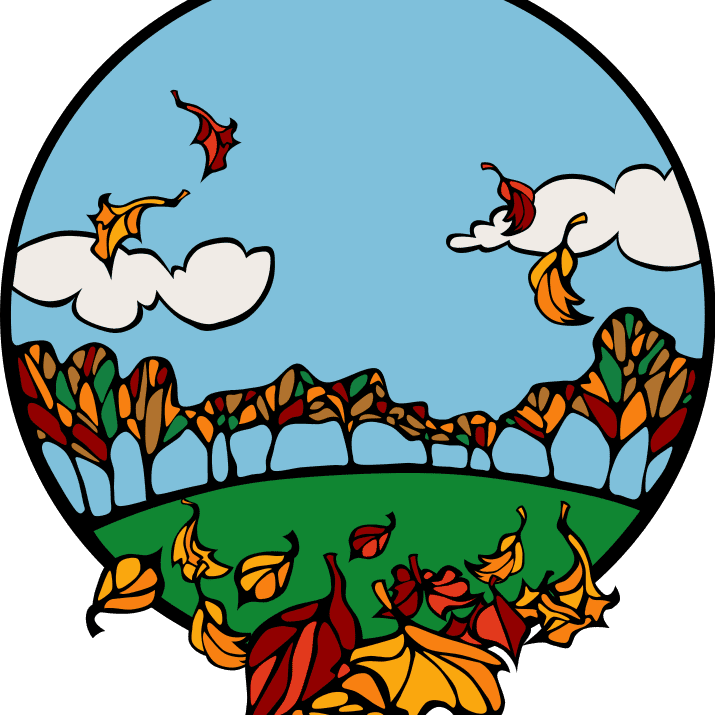 DOBER TEKPRIDRŽUJEMO SI PRAVICO DO SPREMEMBE JEDILNIKA ZARADI DOBAVE SUROVIN DOBAVITELJEV in PRILAGODTIVE JEDILNIKA STAROSTI OTROK.DNEVNO JE OTROKOM NA VOLJO VODA ALI ČAJ.LEGENDA: snovi ali proizvodi, ki povzročajo alergijo ali preobčutljivost:G. Žita, ki vsebujejo gluten, R. Raki in proizvodi iz rakov, J. Jajca in proizvodi iz jajc, Ri. Ribe in proizvodi iz rib, A. Arašid (kikiriki) in proizvodi iz arašidov, S. Zrnje soje in proizvodi iz soje, L. Mleko in mlečni izdelki (vsebujejo laktozo), O. Oreški, Z. Listna zelena in proizvodi iz nje, Go. Gorčično seme ali proizvodi iz njega, Se. Sezamovo seme ali proizvodi iz njega, Ž. Žveplov dioksid ali sulfiti v koncentraciji (več kot 10 mg/kg ali 10 mg/l glede na skupni SO2), B. Volčji bob in proizvodi iz njega, M. Mehkužci in proizvodi iz njihDOBER TEKPRIDRŽUJEMO SI PRAVICO DO SPREMEMBE JEDILNIKA ZARADI DOBAVE SUROVIN DOBAVITELJEV in PRILAGODTIVE JEDILNIKA STAROSTI OTROK.DNEVNO JE OTROKOM NA VOLJO VODA ALI ČAJ.LEGENDA: snovi ali proizvodi, ki povzročajo alergijo ali preobčutljivost:G. Žita, ki vsebujejo gluten, R. Raki in proizvodi iz rakov, J. Jajca in proizvodi iz jajc, Ri. Ribe in proizvodi iz rib, A. Arašid (kikiriki) in proizvodi iz arašidov, S. Zrnje soje inproizvodi iz soje, L. Mleko in mlečni izdelki (vsebujejo laktozo), O. Oreški, Z. Listna zelena in proizvodi iz nje, Go. Gorčično seme ali proizvodi iz njega, Se. Sezamovo seme ali proizvodi iz njega, Ž. Žveplov dioksid ali sulfiti v koncentraciji (več kot 10 mg/kg ali 10 mg/l glede na skupni SO2), B. Volčji bob in proizvodi iz njega, M. Mehkužci in proizvodi iz njihDanZAJTRKKOSILO MALICAPON5.10.Temna žemlja (G, S), piščančja prsa salama, sir (L), paradižnik, zeliščni čajBograč, koruzni kruh (G, S), KORENČKOV BISKVIT (G, J; L, O)Šunka sir štručka (G, S, L), grozdjeTOR6.10.Mlečni močnik (G, L), mlečni kruh (G, S, L), bananaGoveja juha z rezanci (G, Z), piščančji zrezki v zelenjavni omaki, kruhovi cmoki (G, S, J), zelena solatasezamova štručka (G, S, Se), skuta s sadjem(L)SRE7.10.skutin namaz z zelišči (L), ovseni kruh (G, S), riban korenček, sadni čajMinjonska juha (G, J), štefeni pečenka (G, J), masleni krompir, dušeno sladko zeljePolnozrnati kruh (G, S), maslo (L), zelenjavni krožnikČET8.10.BIO SADNI KEFIR (L), sirova štručka (G, S; L), nektarinaKokošja juha z ribano kašo (G, J), piščančji kaneloni (G, J, L), rizi-bizi, zelena solatamakova štručka (G, S, L), jabolkoPET9.10.EKO VIŠNJEVA MARMELADA, maslo (L), rženi kruh (G, S), bela kava z DOMAČIM EKO MLEKOM(L, G)Bučna juha, EKO TEMNI PERESNIKI (G), tunina omaka (Ri), mešana solataŽemlja z otrobi (G, S), rezina sira(L), paprikaDanZAJTRKKOSILO MALICAPON12.10.Sirni namaz (L), temni kruh (G, S), zeliščni čajČesnova krem juha (G, L), piščančji paprikaš, široki rezanci (G), zelena solataSirova štručka (G, S, L), slivaTOR13.10.EKO DOMAČE MLEKO in polenta (G, L), banana, mlečni kruhGoveja juha z cmočki (G, z), govedina, hrenova omaka z jabolki, pražen krompir, mešana solataOvseni kruh (G, S), maslo (L), marmeladaSRE14.10.Piščančja prsa salama, sezamova bombetka (G, S, Se), rezina sira (L), paprika, sadni čajPasulj s klobaso, jabolčni narastek s proseno kašo (G, J; L)Koruzni kruh (G, S), zeliščni namaz (L)ČET15.10.DOMAČ JAJČNI NAMAZ (L, J), ovseni kruh (G, S), sadni čaj, grozdjeKokošja juha z zvezdicami (G, Z), panirani piščančji zrezki s semeni (G, L), EKO PIRINA RIŽOTA S KORENČKOM (G, L), zelnata solataSezamova štručka (G, S, Se), piščančja prsa salama, paprikaPON12.10.DOMAČ JOGURT (L), DOMAČA MAKOVA ŠTRUČKA (G), jabolkoParadižnikova juha z rižekom (G), kotlet morskega psa (Ri), kuhan krompir z peteršiljem, zelena solataDOMAČI KEKSI (G, L, J), sadna skuta (L)DanZAJTRKKOSILO MALICAPON19.10.TUNIN NAMAZ (Ri, L), temni kruh (G, S), kumara, zeliščni čajCvetačna juha, piščančje krače, mlinci (G), zeljnata solataOvseni kruh (G, S), sir rezina (L), kisle kumariceTOR20.10.Mlečni riž (L), banana, Mlečni kruh (G, S, L)Čufti v paradižnikovi omaki (G), pire krompir, DOMAČ MEŠANI KOMPOTMarmeladni rogljič (G, S), melonaSRE21.10.Polnozrnata štručka (G, S, Se), hrenovka, EKO KETCHUP, sadni čajBoranja s svinjskim mesom, ČOKOLADNO PECIVO (L, G, J), EKO LIMONADASadni jogurt (L), polnozrnat kruh (G, S, Se)ČET22.10.Umešana jajčka (J), koruzni kruh (G, S), zeliščni čaj, mandarinaPrežganka (G, J), špageti v paradižnikovi omaki s piščančjim mesom, ribani sir (L), rdeča pesaSirova štručka (G, S, L), čokoladno mleko (L)PET23.10.DOMAČ PUDING z EKO MLEKOM (G, L), sezamova štručka (G, S, Se), hruškaKorenčkova juha (G), paniran ribji file (G, S, L, Ri), riž z zelenjavo, zelena solataKoruzni kruh (G, S), zeliščni namaz (L)DanZAJTRKKOSILO MALICAPON26.10.Domače mleko (L), koruzni žganci (G), hruška, koruzni kruh (G, S)Kolerabna kremna juha, piščančja krača, mlinci (G), zelena solataKoruzni kruh(G, S), sirni namaz (L), kisla kumaricaTOR27.10.Buhtelj (G, S, J), kakaov (G, L), jabolkoKostna juha z rezanci (G), svinjska pečenka, zeljne krpice (G), zelena solataSkutin zavitek (G, L), lubenicaSRE28.10.Ajdova štručka (G, S), Aljaževa salama, sir (L), kisle kumarice, čajGolaž, polenta (G), ovseni kruh (G, S), DOMAČ VANILI PUDING(G, L)Sadni jogurt (L), makova štručka (G, S) ČET29.10.DOMAČ SADNI JOGURT (L), sirova štručka (G, S, L), slivaPiščančja juha z rezanci (G, Z), zelenjavni zrezki s sirom (G, L, J), pire krompir, zljnata solataŠunka sir štručka (G, S, L), grozdjePET30.10.DOMAČ SKUTIN NAMAZ Z BUČNIMI SEMENI (L),  koruzni kruh (G), zeliščni čaj, hruškaCvetačna juha, ribji polpeti (Ri, J, G), riž s korenčkom, zelena solata s fižolomRženi kruh(G, S), kisla smetana(L), mešana marmelada, sadni čaj